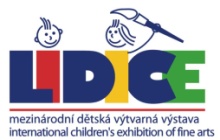 51. MEZINÁRODNÍ DĚTSKÁ VÝTVARNÁ VÝSTAVA LIDICE 2023 ŠTÍTEK PRO OZNAČENÍ PRÁCE – JEDNOTLIVEC51. MEZINÁRODNÍ DĚTSKÁ VÝTVARNÁ VÝSTAVA LIDICE 2023 ŠTÍTEK PRO OZNAČENÍ PRÁCE – JEDNOTLIVEC51. MEZINÁRODNÍ DĚTSKÁ VÝTVARNÁ VÝSTAVA LIDICE 2023 ŠTÍTEK PRO OZNAČENÍ PRÁCE – JEDNOTLIVEC51. MEZINÁRODNÍ DĚTSKÁ VÝTVARNÁ VÝSTAVA LIDICE 2023 ŠTÍTEK PRO OZNAČENÍ PRÁCE – JEDNOTLIVEC51. MEZINÁRODNÍ DĚTSKÁ VÝTVARNÁ VÝSTAVA LIDICE 2023 ŠTÍTEK PRO OZNAČENÍ PRÁCE – JEDNOTLIVEC51. MEZINÁRODNÍ DĚTSKÁ VÝTVARNÁ VÝSTAVA LIDICE 2023 ŠTÍTEK PRO OZNAČENÍ PRÁCE – JEDNOTLIVECJméno:Věk:Rok narozeníPříjmení:ChlapecDívkaNázev práce:TechnikaTechnikaAdresa:Město:Země:Země:E-mail:Telefon:Telefon: